PRÓ-REITORIA DE PÓS-GRADUAÇÃO E PESQUISA – PROPECOORDENAÇÃO DE PÓS-GRADUAÇÃO STRICTO SENSU – CPGSSPROGRAMA DE PÓS-GRADUAÇÃO STRICTO SENSU EM À Pró-Reitoria de Pós-Graduação e Pesquisa (PROPE). Conforme estabelecido pelo Regimento Geral da PUC Goiás, Artigo 330, Parágrafo único que trata da documentação necessária para expedição de diploma de Mestre ou Doutor em seu inciso I que exige “ofício do coordenador do programa à Pró-Reitoria de Pós-Graduação e Pesquisa solicitando a expedição do diploma;” Encaminho pedido de , matrícula , para expedição do seu diploma de  em , a qual o(a) requerente faz jus. Para tal fim anexamos os seguintes documentos:1 – Requerimento do estudante solicitando a expedição do diploma;2 – Cópia Legível da Carteira de Identidade (No caso de estudantes estrangeiros, cópia do passaporte e do registro nacional de estrangeiro);3 - Cópia Legível do Cadastro de Pessoa Física;4 - Cópia Legível do Diploma da maior titulação;5 - Comprovante de votação ou justificativa de abstenção registrada em cartório referente à última eleição ou Certidão de Quitação Eleitoral;6 - Documento de quitação junto ao Sistema de Bibliotecas da PUC Goiás;7 - Currículo Lattes/CNPq, com atualização efetuada nos últimos 30 (trinta) dias;8 - Termo de Compromisso e Autorização para publicação eletrônica na Biblioteca digital da PUC Goiás, assinado pelo estudante e orientador;9 - Declaração do(a) orientador(a) assegurando a qualidade acadêmica da versão final;10 - Cópia da Ata da sessão pública de defesa do trabalho de conclusão ou produto final.O(a) requerente enviou uma versão eletrônica do trabalho na íntegra, contendo a ficha catalográfica e folha de aprovação assinada pelos membros da banca, no formato Microsoft Word (.doc) e outra no formato Portable Document Format® (.pdf). Um arquivo, no formato Microsoft Word (.doc), contendo somente o título da dissertação ou tese, o resumo e o abstract, palavras-chave e keywords.Goiânia, .*Poderá ser inserida Assinatura Digital. Clique no ícone da figura para carregar a imagem.Assinatura do(a) Coordenador(a)*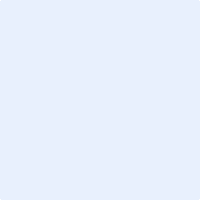 